Foredrag ”Sund hund” søndag d. 11.03.2018
Carl Nielsen Skolen, Lumbyvej 64, 5792 Årslev skole kl. 13-16.Vi har inviteret dyrlæge Lotte Davies til at komme og holde foredrag med udgangspunkt i hendes nye bog ”Sund Hund”

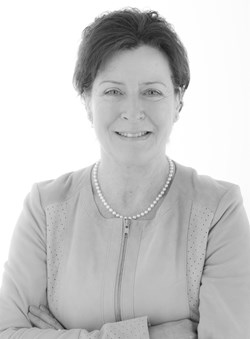 
Det kan siges ganske kort: Jo bedre man som hundeejer forstår sin hund og dens behov, jo bedre er man til at tilbyde sin hund det bedst mulige hundeliv.Pris for medlemmer		kr.  80,-
Gælder for alle i samme husstand.

Invitér din hundeven med: Pris for ”ikke medlemmer”	kr. 120,-Tilmelding og betaling via https://kooikerhondje.nemtilmeld.dk/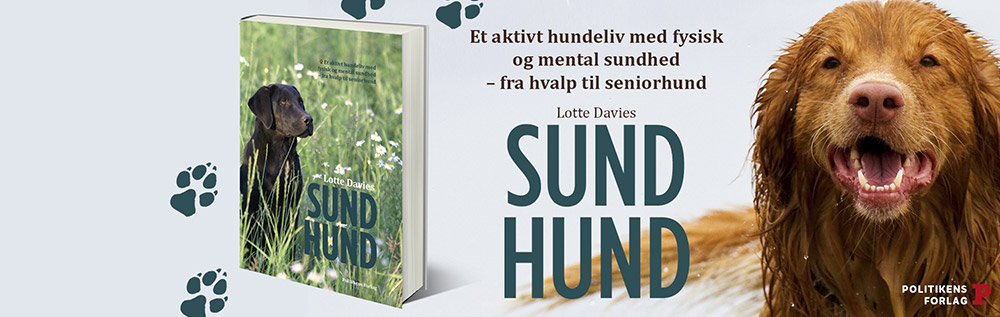 